Pielikums Nr.6Zemes vienība ar kadastra apzīmējumu 6617 003 0068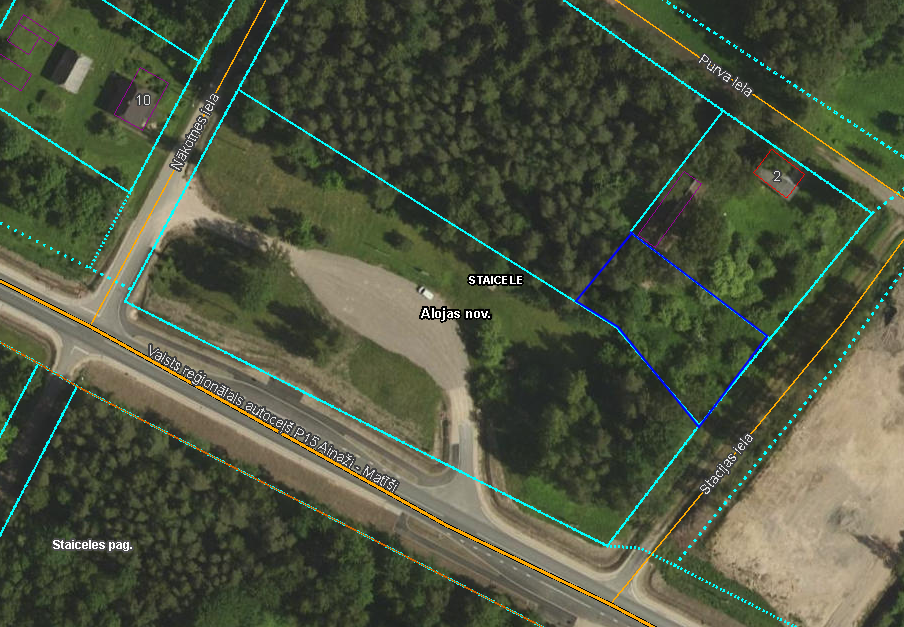 Iznomājamā zemes vienības daļa